RESUMETAJANTI REANGMOBILE NO:- +91-6009206239EMAIL ID:- tajantireang123@gmail.comEXTRA QUALIFICATION:-                1. Bechelor of Education from RIMT University(Punjab)in 2019 - 2021 With A+ Grade.WORKING EXPERIENCE:-               1. Working as a Teacher in Ratan Mani Vidya Mandir English Medium School       (Dhumacherra, Dhalai Dist.) from 10/11/2021 to till dateFather`s  Name   :- Debendra ReangMother Name     :- Radhe Rung ReangGender                :- FemaleMarital Status     :- UnmarriedDate of Birth       :- 01/01/1994Religion              :- HinduismCaste                   :- STNationality          :- IndianLanguage	    :- English, Bengali & KokborokCORRESPONDENCE ADDRESS :-       		 Vill		:- Durgaram Para		 P/O	            :- Chellagang		 P/S	            :- Nutan Bazar		 District           :-Gomati Tripura		Sub-Division   :- Karbook		 Pin                  :- 799104		State	            :- Tripura	 	I hereby declare that the information furnished above in true to the best of my knowledge.Place:-Date:-										    Signature	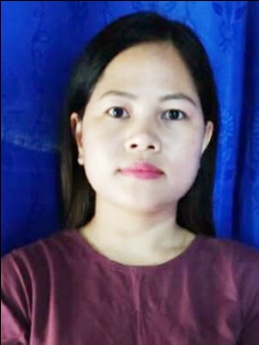 EDUCATION QUALIFICATIONSl. NoExaminationBoard/ UniversityInstitute/SchoolYearPercentage1.MadhyamikTBSEHoly Cross High School, Depacherra 201243%2.H.S (+2) StageICSEHoly Cross School, Agartala201457%3.B.AT.UWomen`s Collage,Agartala201760%4.M.AT.UTripura University, Suryamani Nagar,Agartala 201960%PERSONAL DETAILSDECLARATION